April 6, 2016Encore Parents and Guardians,During the last week in April and the first week in May, we will be administering the AIR state tests to our students who are currently enrolled in English 9, English 10, Algebra 1, Geometry, Biology, Physical Science, American History, and Government.  Students are required to take these tests.  The dates for the testing are as follows:English 9 & English 10 – April 25th and April 26thAlgebra 1 & Geometry – April 27th and April 28thAmerican History & Government – May 2nd and May 3rdPhysical Science (10th grade students only) & Biology – May 4th and May 5thIn order to allow for the required time to administer these tests and to provide the best testing atmosphere as possible for testing students, we will be running a two-hour delay schedule on these testing days.  Students that are NOT testing on any given day will not be required to arrive at school until 9:25 am or when their first class of the day begins.  Note that buses will run as normal for these days, with drop off at school at 7:00 am in order for students to start the school day at 7:25 am.  If your non-testing student cannot find transportation in order to arrive two hours later, they can ride their bus as normal arriving at 7:25 am and will be able to stay in a classroom to work quietly until their classes begin.  Band, Orchestra and Choir students will still meet here at Summit as normal.NOTE:  On May 4th, students enrolled in AP Literature who have signed up to take the AP Literature test MUST report to school at the normal time to take this test which will start at 7:30.The two-hour delay schedule will be as follows:Testing			7:25 – 9:251st Period		9:25 – 10:002nd Period		10:04 – 10:394th Period		10:43 – 11:13	Lunch or Class5th period		11:17 – 11:20	Class6th Period		11:24 – 11:54	Lunch or Class 3rd Period		11:58 – 12:347th Period		12:38 – 1:148th Period		1:18 – 1:55Students with early release or late arrival should adjust their schedule to make arrangements for the 2 hour delay schedule.  Students with college classes not at the Summit Campus, whose schedules do not match the 2 hour delay schedule, should give priority to their college class.  Any work missed here at school due to our adjusted schedule will be allowed to be made up.  For college classes held on our own campus, students will follow the 2 hour delay schedule.  Please see the back side of this letter for the testing schedule as well.  We realize that this is a lot of information to digest.  Should you have any questions about these dates or times, please don’t hesitate to contact us.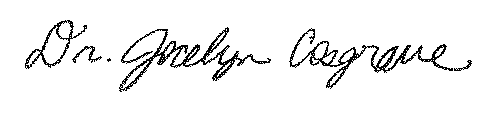 Jocelyn CosgravePrincipalEncore AcademyJC:mlg	